Р А С П О Р Я Ж Е Н И Еот  07.02.2017    № 196-рг. МайкопО результатах конкурса по формированию резерва управленческих кадров в Администрации муниципального образования «Город Майкоп»В соответствии с Порядком формирования резерва управленческих кадров в муниципальном образовании «Город Майкоп», утвержденным постановлением Администрации муниципального образования «Город Майкоп» от 05.02.2009 № 56 «О порядке формирования резерва управленческих кадров в муниципальном образовании «Город Майкоп»: 1. Считать несостоявшимся конкурс по формированию резерва управленческих кадров Администрации муниципального образования «Город Майкоп» (далее – Конкурс) в связи с отсутствием заявлений для участия в конкурсе на замещение следующих должностей:-директор муниципального казенного учреждения «Благоустройство» муниципального образования «Город Майкоп»;-руководитель муниципального казенного учреждения «Централизованная бухгалтерия учреждений культуры муниципального образования «Город Майкоп» (главный бухгалтер).2. Информацию о результатах конкурса по формированию резерва управленческих кадров в муниципальном образовании «Город Майкоп» опубликовать в газете «Майкопские новости» и разместить на официальном сайте Администрации муниципального образования «Город Майкоп» (раздел «Кадровая служба – Кадровый резерв»).3. Настоящее распоряжение вступает в силу со дня его подписания.Глава муниципального образования «Город Майкоп»                                                                           А.В. Наролин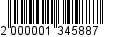 Администрация муниципального 
образования «Город Майкоп»Республики Адыгея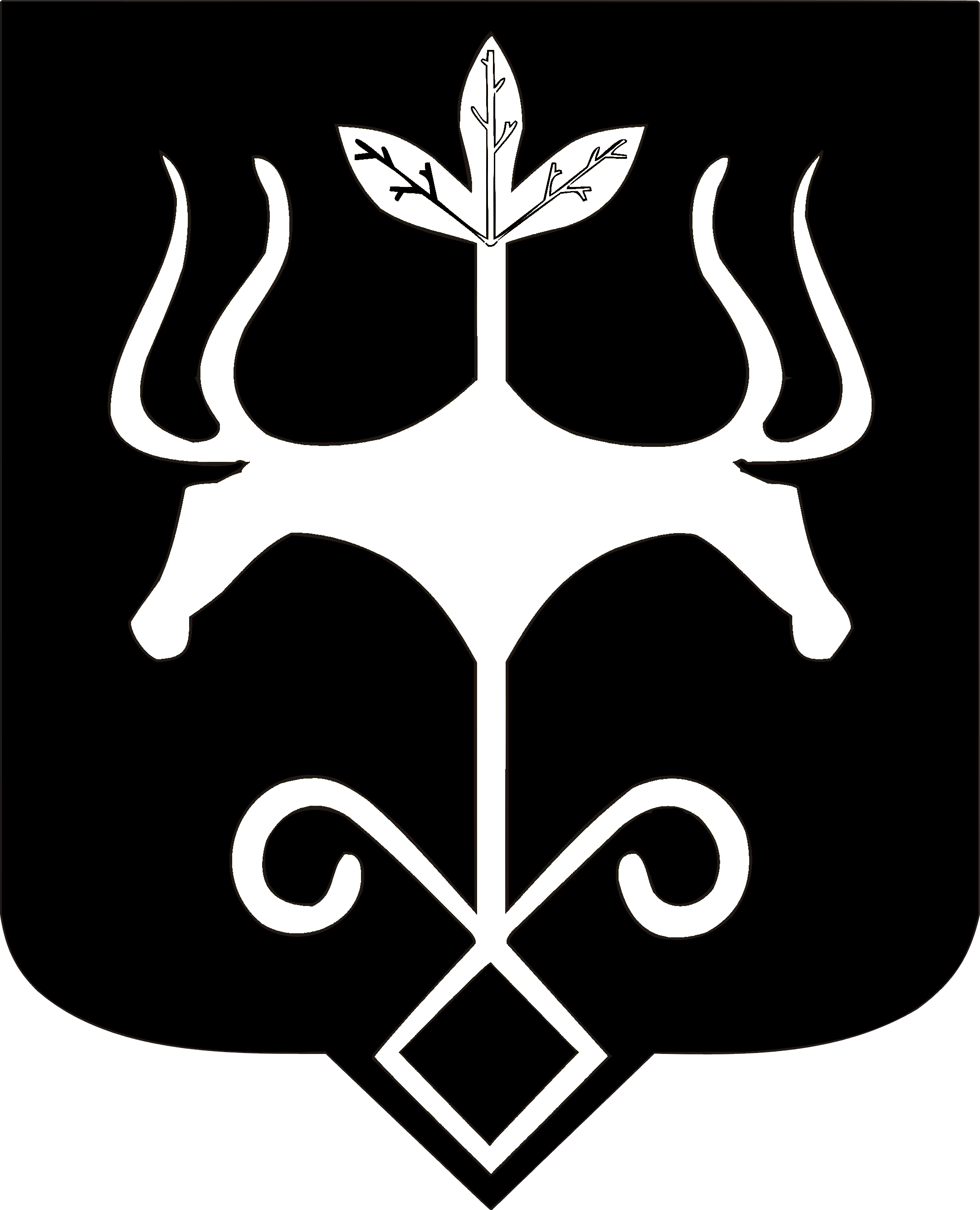 Адыгэ Республикэммуниципальнэ образованиеу
«Къалэу Мыекъуапэ» и Администрацие